Hiermit erkläre ich meinen Beitritt zur Tennisabteilung des  TSV Talheim e.V.Einzelmitgliedschaft	   aktiv ☐		passiv ☐FamilienmitgliedschaftJahresbeiträge TennisabteilungSollte dem  SEPA-Lastschriftverfahren  nicht  zugestimmt  werden,  fällt  eine  zusätzliche  Verwaltungsgebühr   von  5,00 € an.UmlageJährlich wird eine Bewirtungsumlage von derzeit 50 Euro je aktives, volljähriges Abteilungsmitglied erhoben, welche bei der Durchführung von Bewirtungen oder der Teilnahme an Arbeitseinsätzen wieder erstattet wird. Für die Altersgruppe ab 65 Jahren beträgt diese Umlage 25,- Euro. Bewirtungen können erst ab 18 Jahren durchgeführt werden.SEPA-LastschriftmandatIch/Wir ermächtige(n) Sie, die Zahlungen  von meinem/unserem Konto mittels  Lastschrift,  für alle oben genannten Personen, einzuziehen. Zugleich weise(n) ich/wir  mein/unser Kreditinstitut an, die vom TSV Talheim e.V. auf mein/unser Konto gezogenen Lastschriften  einzulösen.Hinweis: Ich kann/Wir können innerhalb  von acht Wochen, beginnend mit dem  Belastungsdatum, die Erstattung des belasteten Betrags verlangen. Es gelten dabei die mit meinem/unserem Kreditinstitut vereinbarten Bedingungen.Die Abbuchung   des  Jahresbeitrages erfolgt  bis zum  30.04. eines   jeden  Jahres. Ermäßigungsnachweise müssen bis spätestens 31.Januar des Beitragsjahres bei der Geschäftsstelle eingereicht werden.  Die gesetzlichen Vertreter  verpflichten   sich damit zur Zahlung der Mitgliedsbeiträge bis zum Ablauf des Kalenderjahres, in dem der Minderjährige volljährig wird.Mit der  Eintrittserklärung anerkenne ich die Bestimmungen der Satzung und der Beitragsordnung des Vereins und bin damit einverstanden, dass im Rahmen der Vereinsverwaltung meine  personenbezogenen Daten gespeichert und verarbeitet werden. Ein Austritt ist nur zum Ende eines  Kalenderjahres möglich und ist schriftlich bis 30.09. des Jahres an die Geschäftsstelle zu richten. Änderungen von Anschrift  bzw. Bankverbindung müssen schnellstens mitgeteilt werden.TSV Talheim e.V. – Sontheimer Straße 17 – 74388 Talheim - Tel. 07133 / 9012612e-mail:  – www.tsv-talheim.deBankverbindung: VOBA Flein-Talheim – BIC: GENODES1VFT – IBAN: DE09 6206 2643 0011 2000 06   Gläubiger-ID: DE96ZZZ00000088257     Vor- und Nachname,Geburtsname:Straße:Wohnort:Geburtsdatum,Geburtsort:Telefon:E-Mail:Familienname:Straße:Wohnort:Telefon:E-Mail:Vorname:Geburtsdatum:Geburtsdatum:Vorname:Geburtsdatum:Geburtsdatum:Vorname:Geburtsdatum:Geburtsdatum:Vorname:Geburtsdatum:Geburtsdatum:Vorname:Geburtsdatum:Geburtsdatum:Vorname:Geburtsdatum:Geburtsdatum: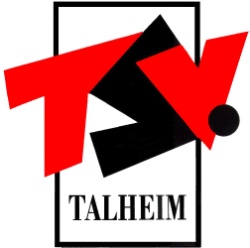         TSV Talheim e.V.              Abt. TennisJugendliche bis 14 Jahre€      40,00Jugendliche 14 bis 18 Jahre€      70,00Einzelmitgliedschaft (Aktive Spieler)ab 18  Jahre€    130,00Familienmitgliedschaft (Eltern + Kinder bis 14 Jahre)€    255,00Ehepaare€    225,00Studenten und Auszubildende€      70,00Einzelmitgliedschaft (Passive)€      30,00Kontoinhaber/in:Kreditinstitut:BIC:IBAN:Datum und OrtUnterschrift (bei Jugendmitglieder alle Erziehungsberechtigten)